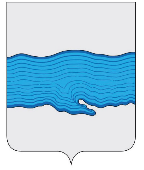 Ивановская областьПриволжский муниципальный районПлёсское городское поселениеВЕСТНИКСОВЕТА И АДМИНИСТРАЦИИПЛЁССКОГО ГОРОДСКОГО ПОСЕЛЕНИЯВыпуск № 1528.10.2019№ 15 от 28.10.2019Официальное издание нормативно-правовых актовСовета и администрации Плёсского городского поселенияСОДЕРЖАНИЕСовет Плёсского городского поселения Приволжского муниципального районаИвановской области  РЕШЕНИЕ  г.Плёс от «25» октября 2019 г.                                                                                        № 39О назначении публичных слушаний по проекту бюджета Плёсского городского поселения на 2020 год и плановый период 2021 - 2022 годы            Руководствуясь ст. 28 Федерального Закона от 06.10.2003 г. № 131-ФЗ «Об общих принципах организации местного самоуправления в Российской Федерации», на основании Положения «О порядке организации и проведения публичных слушаний в Плёсском городском поселении», Устава Плёсского городского поселения, Совет Плёсского городского поселенияРЕШИЛ:1. Провести публичные слушания по рассмотрению проекта бюджета Плёсского городского поселения на 2020 год и плановый период 2021 - 2022 годы.2. Назначить дату проведения публичных слушаний 12 ноября 2019 г. в 15.00час, место проведения – здание муниципального казённого учреждения клубно-библиотечного объединения Плёсского городского поселения по адресу: г. Плёс, ул. Калинина, д. 10.3. Утвердить состав Оргкомитета по проведению публичных слушаний:   - зам. главы Администрации по финансово-экономическим вопросам Сорокин А.В.;      - главный специалист казначейского исполнения бюджетного учета и отчетности Казакова И.К.;   - депутат Совета Плёсского городского поселения Ветчинникова И.Б.;   - главный специалист Совета Плёсского городского поселения Кошелева Л.П.4. Ознакомиться с информационными материалами можно по адресу: г.Плёс, ул.Советская, 9.5. Опубликовать настоящее решение в официальном издании нормативно- правовых актов «Вестник Совета и администрации Плёсского городского поселения», разместить на официальном сайте органов местного самоуправления Плёсского городского поселения.Председатель Совета Плёсского городского поселения                               Т.О. КаримовВрип главы Плёсского городского поселения                                                 Д.А. Натура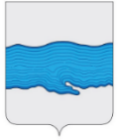 Совет Плёсского городского поселенияПриволжский муниципальный район Ивановская область  РЕШЕНИЕ  г. Плёс     от «25» октября 2019 г.                                                                          № 40Об обращении в Избирательную комиссию Ивановской области о возложении полномочий избирательной комиссии Плёсского городского поселения на территориальную избирательную комиссию Приволжского районаРуководствуясь пунктом 4 статьи 24 Федерального закона от 12.06.2002 № 67-ФЗ «Об основных гарантиях избирательных прав и права на участие в референдуме граждан Российской Федерации» Совет Плёсского городского поселения решил:1. Обратиться в Избирательную комиссию Ивановской области для принятия ею решения о возложении полномочий избирательной комиссии Плёсского городского поселения на территориальную избирательную комиссию Приволжского района.	2. Направить настоящее решение в Избирательную комиссию Ивановской области.Председатель Совета Плёсского городского поселения               Т.О. Каримов Врип главы Плёсского городского поселения                                 Д.А. Натура 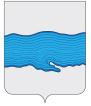 Совет Плёсского городского поселения		Приволжского муниципального районаИвановской области  РЕШЕНИЕ  г. Плёс     от «25» октября 2019 г                                                                                     № 41О передаче осуществления части полномочий Администрации Плёсского городского поселения на 2020 год Администрации Приволжского муниципального районаВ целях реализации положений Федерального закона от 6 октября 2003 г. № 131-ФЗ «Об общих принципах организации местного самоуправления в Российской Федерации» (в действующей редакции), руководствуясь Бюджетным кодексом Российской Федерации, Уставом Плёсского городского поселения, Совет Плёсского городского поселенияРЕШИЛ:Администрации Плёсского городского поселения передать Администрации Приволжского муниципального района Ивановской области осуществление части своих полномочий на период с 01.01.2020г. по 31.12.2020г. по решению вопросов местного значения:-   осуществление контроля за исполнением бюджета Плёсского городского поселения;- осуществление контроля в сфере закупок товаров, работ, услуг.2. Администрации Плёсского городского поселения заключить соглашение с Администрацией Приволжского муниципального района Ивановской области о передаче ей осуществления части своих полномочий согласно пункту 1 данного решения.  3. Контроль за исполнением данного решения возложить на заместителя главы администрации по финансово-экономическим вопросам.4. Настоящее решение вступает в силу с момента опубликования в издании  нормативно-правовых актов Совета и администрации Плёсского городского поселения «Вестник Совета и Администрации Плёсского городского поселения».Председатель Совета Плёсского городского поселения                              Т.О.  Каримов   Врип главы Плёсского городского поселения                                                Д.А. Натура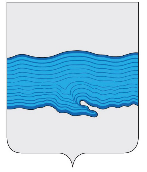 Совет Плёсского городского поселения Приволжского муниципального районаИвановской области  РЕШЕНИЕ  г. Плёсот «25» октября 2019 г                                                                                       № 42О передаче полномочий контрольно-счетного органа Плёсского городского поселения по осуществлению внешнего муниципального финансового контроля Контрольно-счетной палате Приволжского муниципального района на 2020 годВ целях установления общих принципов организации, деятельности и основных полномочий контрольно-счетного органа, руководствуясь Федеральным законом от 06.10.2003 № 131-ФЗ «Об общих принципах организации местного самоуправления в Российской Федерации», частью 11 ст.3 Федерального закона от 07.02.2011 № 6-ФЗ «Об общих принципах организации и деятельности контрольно-счетных органов субъектов Российской Федерации и муниципальных образований», Совет Плёсского городского поселения:РЕШИЛ:Передать полномочия контрольно-счетного органа Плёсского городского поселения по осуществлению внешнего муниципального финансового контроля Контрольно-счетной палате Приволжского муниципального района на период с 01.01.2020 г. по 31.12.2020г.Настоящее решение вступает в силу с 01.01.2020г.Опубликовать настоящее решение в издании нормативно-правовых актов Совета и администрации Плёсского городского поселения «Вестник Совета и администрации Плёсского городского поселения».Контроль за исполнением настоящего решения возложить на главного специалиста Совета Плёсского городского поселения.Председатель СоветаПлёсского городского поселения                                                      Т.О. Каримов Врип главы Плёсскогогородского поселения                                                                           Д.А. Натура                                                Совет Плёсского городского поселения   Приволжского муниципального района                   Ивановской области  РЕШЕНИЕ  г.Плёсот «25» октября 2019 г.                                                                                  № 43О принятии земельного участка из муниципальной собственности Приволжского муниципального района в муниципальную собственность Плёсского городского поселенияРуководствуясь Федеральным Законом от 06.10.2003 №131-ФЗ «Об общих принципах организации местного самоуправления в Российской Федерации», Уставом Плёсского городского поселения, на основании решения Совета Приволжского муниципального района от 24.10.2019 г. № 64 «О передаче земельного участка из муниципальной собственности Приволжского  муниципального района в муниципальную собственность Плёсского городского поселения», Совет Плёсского городского поселенияРЕШИЛ:Принять в муниципальную собственность Плёсского городского поселения недвижимое имущество, согласно приложению.Включить имущество, согласно приложению в состав казны Плесского городского поселения Приволжского муниципального района Ивановской области. Опубликовать данное решение в официальном издании нормативно-правовых актов Совета и администрации Плёсского городского поселения «Вестник Совета и администрации Плёсского городского поселения».Данное решение вступает в силу со дня его опубликования.    Председатель Совета  Плёсского городского поселения                            Т.О. Каримов    Врип главы Плёсского городского поселения                                               Д.А. Натура  Приложение к Решению Совета Плесскогогородского поселения от 25.10.2019г. № 43  «О принятии земельного участка из муниципальной собственности Приволжского муниципального района в муниципальную собственность Плёсского городского поселения»Перечень имущества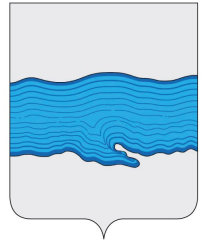 Ивановская  область  Приволжский  муниципальный  районПлёсское городское поселение Совет  Плёсского  городского  поселенияРЕШЕНИЕ  г. Плёсот «25» октября 2019 г.                                                                               № 44Об утверждении местных нормативов градостроительного проектирования Плёсского городского поселения Приволжского муниципального района Ивановской областиВ целях создания условий для устойчивого развития территории Плёсского городского поселения, на основании Федерального закона от 06.10.2003 года №131-ФЗ «Об общих принципах местного самоуправления в Российской Федерации», Устава Плёсского городского поселения, Совет Плёсского городского поселенияРЕШИЛ:1. Утвердить местные нормативы градостроительного проектирования Плёсского городского поселения Приволжского муниципального района Ивановской области согласно Приложения.2. Опубликовать решение в официальном издании нормативно-правовых актов Совета и Администрации «Вестник Совета и Администрации Плёсского городского поселения».Председатель Совета Плёсского городского поселения            Т.О. КаримовВрип главы Плёсского городского поселения                               Д.А. Натура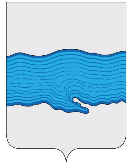  Совет Плёсского городского поселенияПриволжского муниципального районаИвановской области РЕШЕНИЕ г. Плёсот «25» октября 2019 г.                                                                                            № 45О внесении изменений в решение Совета Плёсского городского поселения от 23.11.2018 г. №44 «О бюджете Плёсского городского поселения на 2019 год и плановый период 2020 - 2021 годы»  В целях регулирования бюджетных правоотношений, в соответствии с Федеральным законом «Об общих принципах организации местного самоуправления в Российской Федерации» №131-ФЗ от 06.10.2003г. (в действующей редакции), с Бюджетным кодексом Российской Федерации от 31.07.1998г. № 145-ФЗ (в действующей редакции), Положением о бюджетном процессе в Плёсском городском поселении, Уставом Плёсского городского поселения Совет Плёсского городского поселения                              Внести следующие изменения в решение Совета Плёсского городского поселения от 23.11.2018 г. № 44 «О бюджете Плёсского городского поселения на 2019 год и плановый период 2020 - 2021 годы»:        Статью 1 читать в следующей редакции: «1. Утвердить основные характеристики бюджета Плёсского городского поселения (далее – бюджета поселения): 1) на 2019 год:- общий объем доходов бюджета поселения в сумме 93 250 844,39 руб.;- общий объем расходов бюджета поселения в сумме 142 654 326,56 руб.; - дефицит бюджета поселения в сумме 49 403482,17 руб.2)  на 2020 год:- общий объем доходов бюджета поселения в сумме 41 875 522,80 руб.;- общий объем расходов бюджета поселения в сумме 42 328 522,80 руб.;- дефицит бюджета поселения в сумме 453 000,00 руб.3)  на 2021 год:- общий объем доходов бюджета поселения в сумме 43089694,27 руб.;- общий объем расходов бюджета поселения в сумме 43089694,27 руб.;- дефицит бюджета поселения в сумме 0,00 руб.2. В Приложении № 1 «Доходы бюджета Плесского городского поселения по кодам классификации доходов бюджетов на 2019 год и плановый период 2020 - 2021 годы»: - по строке 220 20225555130000 150 «Субсидии бюджетам городских поселений на поддержку государственных программ субъектов Российской Федерации и муниципальных программ формирования современной городской среды» в графе «2019 год, руб.» вместо цифры «1 000 000,00» внести цифру «844 314,98»;- по строке 220 20249999130000 150 «Прочие межбюджетные трансферты, передаваемые бюджетам городских поселений» в графе «2019 год, руб.» вместо цифры «441711,51» внести цифру «442 211,51»;- по строке 220 20215002130000 150 «Дотация бюджетам городских поселений на поддержку мер по обеспечению сбалансированности бюджетов» в графе «2019 год, руб.» вместо цифры «674 200,00» внести цифру «690 260,00»;- по строке 220 20220216130000 150 «Субсидии бюджету муниципального образования на строительство (реконструкцию), капитальный ремонт, ремонт и содержание автомобильных дорог общего пользования местного значения, в том числе на формирование муниципальных дорожных фондов» в графе «2019 год, руб.» вместо цифры «1 818 638,64» внести цифру «1 818 368,64»;3. В приложении № 3 «Источники внутреннего финансирования дефицита бюджета Плесского городского поселения на 2019 год, плановый период 2020-2021 гг.»            по строке 220 01 05 02 00 00 0000 500 «Увеличение прочих остатков средств бюджета» по графе «2019 год, руб.» вместо цифры «93 390 239,41» внести цифру «93 250 844,39»;            по строке 220 01 05 02 01 13 0000 510 «Увеличение прочих остатков денежных средств бюджетов городских поселений» по графе «2019 год, руб.» вместо цифры «93 390 239,41» внести цифру «93 250 844,39»;             по строке   220 01 05 02 00 00 0000 600 «Уменьшение остатков средств бюджета» по графе «2019 год, руб.» вместо цифры «142 465 298,20» внести цифру «142 654 326,56»;           по строке 220 01 05 02 01 13 0000 610 «Уменьшение остатков денежных средств бюджетов городских поселений» по графе «2019 год, руб.» вместо цифры «142 465 298,20» внести цифру «142 654 326,56».           4. В приложении № 5 «Распределение бюджетных ассигнований по целевым статьям (муниципальным программам Плесского городского поселения и не включенным в муниципальные программы Плесского городского поселения направлениям деятельности органов местного самоуправления Плесского городского поселения, группам видов расходов классификации расходов бюджета Плесского городского поселения на 2019 год и плановый период 2020 - 2021 годы»:	                    - в строке ««Информатизация и освещение деятельности исполнительного органа городского поселения (Закупка товаров, работ и услуг для государственных (муниципальных) нужд)» целевая статья 0120100030 вид расходов 200, в графе «2019 год, руб.» внести цифру «383 738,00»;- в строке «Освещение деятельности органов местного самоуправления   городского поселения, взаимодействие с населением. (Закупка  товаров,  работ  и  услуг  для государственных  (муниципальных) нужд)» целевая статья 0120120030 вид расходов 200, в графе «2019 год, руб.» внести цифру «162 000,00»;- в строке «Обеспечение функций законодательного (представительного) органа городского поселения. (Расходы на выплаты персоналу в целях обеспечения выполнения функций государственными (муниципальными) органами, казенными учреждениями, органами управления государственными внебюджетными фондам )» целевая статья 0130100010 вид расходов 100, в графе «2019, руб.» внести цифру «402 668,55».- в строке «Обеспечение функций исполнительного органа городского поселения . (Расходы на выплаты персоналу в целях обеспечения выполнения функций государственными (муниципальными) органами, казенными учреждениями, органами управления государственными внебюджетными фондами)» целевая статья 0130300030 вид расходов 100, в графе «2019, руб.» внести цифру «6 546 909,36».- внести строку «Проведение мероприятий для детей и молодежи. (Закупка товаров, работ и услуг для государственных (муниципальных) нужд)» целевая статья 0220120210 вид расходов 880, в графе «2019 год, руб.» внести цифру «500,00»;- в строке «Оценка недвижимости, признание прав  и регулирование отношений по государственной  и муниципальной собственности  (Закупка товаров, работ и услуг для государственных (муниципальных) нужд)» целевая статья 0310120010 вид расходов 200, в графе «2019, руб.» внести цифру «171 000,00».- в строке «Расходы на содержание автомобильных дорог общего пользования местного значения, пешеходных зон, тротуаров и искусственных сооружений на них . (Закупка товаров, работ и услуг для государственных (муниципальных) нужд)» целевая статья 0510121110 вид расходов 200, в графе «2019, руб.» внести цифру «2 319 368,17».- в строке «Расходы на текущий  ремонт уличной дорожной сети. (Закупка товаров, работ и услуг для государственных (муниципальных) нужд)» целевая статья 0520121140 вид расходов 200, в графе «2019, руб.» внести цифру «338 043,46».- в строке «Расходы на капитальный  ремонт уличной дорожной сети. (Бюджетные инвестиции в объекты капитального строительства государственной (муниципальной) собственности)» целевая статья 0520121150 вид расходов 400, в графе «2019, руб.» внести цифру «250 000,00».- в строке «Прочие мероприятия в области жилищного хозяйства .    (Закупка товаров, работ и услуг для государственных (муниципальных) нужд)» целевая статья 0610120150 вид расходов 200, в графе «2019, руб.» внести цифру «716 524,18».- в строке «Прочие мероприятия в области коммунального хозяйства .  (Закупка товаров, работ и услуг для государственных (муниципальных) нужд))» целевая статья 0620120170 вид расходов 200, в графе «2019, руб.» внести цифру «333 475,82».- в строке «Обеспечение деятельности подведомственных учреждений (МКУ КБО Плесского городского поселения - Дома культуры) . (Расходы на выплаты персоналу в целях обеспечения выполнения функций государственными (муниципальными) органами, казенными учреждениями, органами управления государственными внебюджетными фондами)» целевая статья 0810101000 вид расходов 100, в графе «2019, руб.» внести цифру «4 876 544,06».- в строке «Обеспечение деятельности подведомственных учреждений  (МКУ КБО Плесского городского поселения - Дома культуры).   (Иные бюджетные ассигнования)» целевая статья 0810101000 вид расходов 800, в графе «2019, руб.» внести цифру «570 345,43».- в строке «Обеспечение деятельности подведомственных учреждений (МКУ КБО Плесского городского поселения -Библиотеки) . (Закупка товаров, работ и услуг для государственных (муниципальных) нужд)» целевая статья 0820102000 вид расходов 200, в графе «2019, руб.» внести цифру «564 842,57».- в строке «Субсидии на возмещение затрат в связи с выполнением работ обслуживающим организациям, осуществляющим деятельность по благоустройству» целевая статья 1040121150 вид расходов 800, в графе «2019, руб.» внести цифру «550 000,00».5. В приложении № 6 «Ведомственная структура расходов бюджета Плесского городского поселения на 2019 год и плановый период 2020 - 2021годы»:	- в строке «Обеспечение функций  законодательного (представительного) органа городского поселения . (Расходы на выплаты персоналу в целях обеспечения выполнения функций государственными (муниципальными) органами, казенными учреждениями, органами управления государственными внебюджетными фондами)» целевая статья 221 0103 0130100010 100, в графе «Сумма, 2019, руб.» внести цифру «402 668,55»;- в строке «Информатизация и освещение деятельности исполнительного органа городского поселения. (Закупка товаров, работ и услуг для государственных (муниципальных) нужд)» целевая статья 220 0104 0120100030 200, в графе «Сумма, 2019, руб.» внести цифру «383 738,00»;- в строке «Обеспечение функций исполнительного органа городского поселения. (Расходы на выплаты персоналу в целях обеспечения выполнения функций государственными (муниципальными) органами, казенными учреждениями, органами управления государственными внебюджетными фондами)» целевая статья 220 0104 0130300030 100, в графе «Сумма, 2019, руб.» внести цифру «6 546 909,36»;- в строке «Оценка недвижимости, признание прав и регулирование отношений по государственной и муниципальной собственности. (Закупка товаров, работ и услуг для государственных (муниципальных) нужд)» целевая статья 220 0113 0310120010 200, в графе «Сумма, 2019, руб.» внести цифру «171 000,00»;- в строке «Освещение деятельности органов местного самоуправления   городского поселения, взаимодействие с населением . (Закупка товаров, работ и услуг для государственных (муниципальных) нужд)» целевая статья 220 0113 0120120030 200, в графе «Сумма, 2019, руб.» внести цифру «162 000,00»;- в строке «Расходы на содержание автомобильных дорог общего пользования местного значения, пешеходных зон, тротуаров и искусственных сооружений на них. (Закупка товаров, работ и услуг для государственных (муниципальных) нужд)» целевая статья 220 0409 0510121110 200, в графе «Сумма, 2019, руб.» внести цифру «2 312 389,87»;- в строке «Расходы на текущий ремонт уличной дорожной сети. (Закупка товаров, работ и услуг для государственных (муниципальных) нужд)» целевая статья 220 0409 0520121140 200, в графе «Сумма, 2019, руб.» внести цифру «338 043,46»;- в строке «Расходы на капитальный ремонт уличной дорожной сети. (Бюджетные инвестиции в объекты капитального строительства государственной (муниципальной) собственности)» целевая статья 220 0409 0520121150 400, в графе «Сумма, 2019, руб.» внести цифру «250 000,00»;- в строке «Софинансирование работ по капитальному ремонту многоквартирных домов, проводимому с привлечением средств собственников помещений в многоквартирном доме, в частности муниципального жилого фонда. (Закупка товаров, работ и услуг для государственных (муниципальных) нужд) целевая статья 220 0501 0610140010 200, в графе «Сумма, 2019, руб.» внести цифру «353 299,02»;- в строке «Прочие мероприятия в области жилищного хозяйства. (Закупка товаров, работ и услуг для государственных (муниципальных) нужд)» целевая статья 220 0501 0610120150 200, в графе «Сумма, 2019, руб.» внести цифру «916 524,18»;- в строке «Субсидии на возмещение затрат в связи с выполнением работ обслуживающим организациям, осуществляющим деятельность по благоустройству» целевая статья 220 0503 1040121150 800, в графе «Сумма, 2019, руб.» внести цифру «550 000,00»;- внести строку «Проведение мероприятий для детей и молодежи. (Закупка товаров, работ и услуг для государственных (муниципальных) нужд)» целевая статья 220 0707 0220120210 200, в графе «Сумма, 2019, руб.» внести цифру «500,00»;- в строке «Обеспечение деятельности подведомственных учреждений (МКУ КБО Плесского городского поселения - Дома культуры). (Расходы на выплаты персоналу в целях обеспечения выполнения функций государственными (муниципальными) органами, казенными учреждениями, органами управления государственными внебюджетными фондами)» целевая статья 220 0801 0810101000 100, в графе «Сумма, 2019, руб.» внести цифру «4 876 544,06»;- в строке «Обеспечение деятельности подведомственных учреждений (МКУ КБО Плесского городского поселения - Дома культуры).  (Иные бюджетные ассигнования)» целевая статья 220 0801 0810101000 800, в графе «Сумма, 2019, руб.» внести цифру «570 345,53»;- в строке «Обеспечение деятельности подведомственных учреждений (МКУ КБО Плесского городского поселения -Библиотеки).   (Закупка товаров, работ и услуг для государственных (муниципальных) нужд)» целевая статья 220 0801 08200102000 200, в графе «Сумма, 2019, руб.» внести цифру «564 842,57»;.6. Приложения 1, 3, 5, 6 читать в новой редакции.     7. Опубликовать настоящее решение в официальном издании нормативно-правовых актов Совета и администрации Плёсского городского поселения «Вестник Совета и администрации Плёсского городского поселения».8. Данное решение вступает в силу со дня его официального опубликования.Председатель Совета Плёсского городского поселения                         Т.О. Каримов   Врип главы Плёсского городского поселения                                         Д.А. НатураПриложение № 1 к решению Совета Плёсского городского поселения от  25.10.2019 г. № 45 "О   внесении изменений в решение Совета Плесского городского поселения от 23.11.2018 г.  № 44 "О бюджете Плёсского городского поселения на 2019 год и плановый период 2020 - 2021 годы "Доходы бюджета Плёсского городского поселения по кодам классификации доходов бюджетов на 2019 год и плановый период 2020 - 2021 годыПриложение № 3 к решению Совета Плёсского городского поселения от 25.10.2019 г. № 45 "О   внесение изменений в решение Совета Плесского городского поселения от 23.11.2018 г.  № 44 "О бюджете Плёсского городского поселения на 2019 год и плановый период 2020 - 2021 годы "Источники внутреннего финансирования	дефицита бюджета Плесского городского поселения на 2019 год, плановый период 2020-2021 г.г.Приложение № 5 к решению Совета Плёсского городского поселения от 25.10.2019 г. № 45 "О   внесении изменений в решение Совета Плесского городского поселения от 23.11.2018 г.  № 44 "О бюджете Плёсского городского поселения на 2019 год и плановый период 2020 - 2021 годы "Распределение бюджетных ассигнований по целевым статьям(муниципальным программам Плесского городского поселения и не включенным в муниципальные программы Плесского городского поселения направлениям деятельности органов местного самоуправления Плесского городского поселения, группам видов расходов классификации расходов бюджета Плесского городского поселения на 2019 год и плановый период 2020 - 2021 годыПриложение № 6 к решению Совета Плёсского городского поселения от 25.10.2019 г. № 45 "О   внесении изменений в решение Совета Плесского городского поселения от 23.11.2018 г.  № 44 "О бюджете Плёсского городского поселения на 2019 год и плановый период 2020 - 2021 годы "	Ведомственная структура расходов бюджета Плесского городского поселения на 2019 год и плановый период 2020 - 2021 годы№ и дата принятия ДокументаНаименование документаНомера страницСовет Плёсского городского поселенияСовет Плёсского городского поселенияСовет Плёсского городского поселенияот 25.10.2019 №39Решение «О назначении публичных слушаний по проекту бюджета Плёсского городского поселения на 2020 год и плановый период 2021 - 2022 годы»3от 25.10.2019 №40Решение «Об обращении в Избирательную комиссию Ивановской области о возложении полномочий избирательной комиссии Плёсского городского поселения на территориальную избирательную комиссию Приволжского района»3от 25.10.2019 №41Решение «О передаче осуществления части полномочий Администрации Плёсского городского поселения на 2020 год Администрации Приволжского муниципального района»4от 25.10.2019 №42Решение «О передаче полномочий контрольно-счетного органа Плёсского городского поселения по осуществлению внешнего муниципального финансового контроля Контрольно-счетной палате Приволжского муниципального района на 2020 год»5от 25.10.2019 №43Решение «О принятии земельного участка из муниципальной собственности Приволжского муниципального района в муниципальную собственность Плёсского городского поселения»6от 25.10.2019 №44Решение «Об утверждении местных нормативов градостроительного проектирования Плёсского городского поселения Приволжского муниципального района Ивановской области»7от 25.10.2019 №45Решение «О внесении изменений в решение Совета Плёсского городского поселения от 23.11.2018 г. №44 «О бюджете Плёсского городского поселения на 2019 год и плановый период 2020 - 2021 годы»»7Наименование имуществаАдрес местонахождения имуществаИндивидуализирующие характеристики имуществаЗемельный участокИвановская область, Приволжский район, г. Плес, ул. Луначарского, напротив  д.6Кадастровый номер 37:13:020106:97, категория земель: земли населенных пунктов, разрешенное использование: для набережной р. Волга на территории туристко-рекреационного кластера «плес, 1 очередь, 2 очередь,  площадью 286 кв.м.Код классификации доходов бюджетов Российской Федерации         Наименование доходовКод классификации доходов бюджетов Российской Федерации         Наименование доходовКод классификации доходов бюджетов Российской Федерации         Наименование доходов2019 год2020 год2021 год000 1 00 00000 00 0000 000Налоговые и неналоговые доходы44 358 089,3641552597,5242766718,18000 1 01 00000 00 0000 000НАЛОГИ НА ПРИБЫЛЬ, ДОХОДЫ27 842 382,9427 913 011,1129 006 519,68182 1 01 02010 01 0000 110Налог на доходы физических лиц с доходов, источником которых является налоговый агент, за исключением доходов, в отношении которых исчисление и уплата налога осуществляются в соответствии со статьями 227, 2271 и 228 Налогового кодекса Российской Федерации27 298 751,6727 364 755,2628 448 263,83182 1 01 02020 01 0000 110Налог на доходы физических лиц, полученных от осуществления деятельности физическими лицами, зарегистрированными в качестве  индивидуальных предпринимателей, нотариусов, занимающихся частной практикой, адвокатов, учредивших адвокатские кабинеты и других лиц, занимающихся частной практикой в соответствии со статьей 227 Налогового кодекса Российской Федерации          312 402,14312 402,14312 402,14182 1 01 02030 01 0000 110Налог на доходы физических лиц с доходов, полученных физическими лицами в соответствии со статьей 228 Налогового кодекса Российской Федерации231 229,13235 853,71245 853,71000  1 03 00000 00 0000 000НАЛОГИ НА ТОВАРЫ (РАБОТЫ, УСЛУГИ), РЕАЛИЗУЕМЫЕ НА ТЕРРИТОРИИ РОССИЙСКОЙ ФЕДЕРАЦИИ909 130,64960 010,631 080 622,72000 1 03 02000 01 0000 110Акцизы по подакцизным товарам (продукции), производимым на территории Российской Федерации909 130,64960 010,631 080 622,72100 1 03 02230 01 0000 110Доходы от уплаты акцизов на дизельное топливо, подлежащие распределению между бюджетами субъектов Российской Федерации и местными бюджетами с учетом установленных дифференцированных нормативов отчислений в местные бюджеты329 674,52347 881,26390 816,05100 1 03 02240 01 0000 110Доходы от уплаты акцизов на моторные масла для дизельных и (или) карбюраторных (инжекторных) двигателей, подлежащие распределению между бюджетами субъектов Российской Федерации и местными бюджетами с учетом установленных дифференцированных нормативов отчислений в местные бюджеты2 309,892 296,982 501,85100 1 03 02250 01 0000 110Доходы от уплаты акцизов на автомобильный бензин, подлежащие распределению между бюджетами субъектов Российской Федерации и местными бюджетами с учетом установленных дифференцированных нормативов отчислений в местные бюджеты638 449,89674 545,91       758 076,15100 1 03 02260 01 0000 110Доходы от уплаты акцизов на прямогонный бензин, подлежащие распределению между бюджетами субъектов Российской Федерации и местными бюджетами с учетом установленных дифференцированных нормативов отчислений в местные бюджеты-61 303,66-64 713,52-70 771,33000 1 05 00000 00 0000 000НАЛОГИ НА СОВОКУПНЫЙ ДОХОД0,000,000,00182 1 05 03010 01 0000 110Единый сельскохозяйственный налог0,000,000,00000 1 06 00000 00 0000 000НАЛОГИ НА ИМУЩЕСТВО10 959 337,0510 959 337,0510 959 337,05000 1 06 01000 00 0000 110 Налог на имущество физических лиц1 206 400,001 206 400,001 206 400,00182 1 06 01030 13 0000 110 Налог на имущество физических лиц, взимаемый по ставкам, применяемым к  объектам налогообложения, расположенным в границах городских  поселений1 206 400,001 206 400,001 206 400,00000 1 06 06000 00 0000 110Земельный налог9 752 937,059 752 937,059 752 937,05000 1 06 06040 00 0000 110Земельный налог с физических лиц2 197 959,202 197 959,202 197 959,20182 1 06 06043 13 0000 110 Земельный налог с физических лиц, обладающих земельным участком, расположенным в границах городских поселений2 197 959,202 197 959,202 197 959,20182 1 06 06030 03 0000 110 Земельный налог с организаций7 554 977,857 554 977,857 554 977,85182 1 06 06033 13 0000 110 Земельный налог с организаций, обладающих земельным участком, расположенным в границах городских поселений7 554 977,857 554 977,857 554 977,85000 1 08 00000 00 0000 000ГОСУДАРСТВЕННАЯ ПОШЛИНА100,00100,00100,00220 1 08 04020 01 1000 110Государственная пошлина за совершение нотариальных действий должностными лицами органов местного самоуправления, уполномоченными в соответствии с законодательными актами Российской Федерации на совершение нотариальных действий100,00100,00100,00000 1 11 00000 00 0000 000ДОХОДЫ ОТ ИСПОЛЬЗОВАНИЯ ИМУЩЕСТВА, НАХОДЯЩЕГОСЯ В ГОСУДАРСТВЕННОЙ И МУНИЦИПАЛЬНОЙ СОБСТВЕННОСТИ 831 638,73809 138,73809 138,73220 1 11 05013 13 0000 120         Доходы, полученные в виде арендной платы за земельные участки, государственная собственность на которые не разграничена и которые расположены в границах городских  поселений, а также средства от продажи права на заключение договоров аренды указанных земельных участков809 138,73809 138,73809 138,73220 1 11 05035 13 0000 120Доходы от сдачи в аренду имущества, находящегося в оперативном управлении органов управления городских поселений и созданных ими учреждений (за исключением имущества муниципальных бюджетных и автономных учреждений)22 500,000,000,00220 1 11 09045 13 0000 120Прочие поступления от использования имущества, находящегося в собственности городских поселений (за исключением имущества муниципальных бюджетных и автономных учреждений, а также имущества муниципальных унитарных предприятий, в том числе казенных)0,000,000,00000 1 13 00000 00 0000 000ДОХОДЫ ОТ ОКАЗАНИЯ ПЛАТНЫХ УСЛУГ (РАБОТ) И КОМПЕНСАЦИИ ЗАТРАТ ГОСУДАРСТВА850 000,00850 000,00850 000,00220 1 13 01995 13 0000 130Прочие доходы от оказания платных услуг (работ) получателями средств бюджетов городских поселений850 000,00850 000,00850 000,00000 1 14 00000 00 0000 000ДОХОДЫ ОТ ПРОДАЖИ МАТЕРИАЛЬНЫХ И НЕМАТЕРИАЛЬНЫХ АКТИВОВ2 286 018,2560 000,0060 000,00220 1 14 02053 13 0000 410            Доходы от реализации иного имущества, находящегося в собственности городских поселений (за исключением имущества муниципальных бюджетных и автономных учреждений, а также имущества муниципальных унитарных предприятий, в том числе казенных) в части реализации основных средств по указанному имуществу2 226 018,250,000,00220 1 14 06013 13 0000 430Доходы от продажи земельных участков, государственная собственность на которые не разграничена и которые расположены в границах городских поселений60 000,0060 000,0060 000,00000 1 16 00000 00 0000 000ШТРАФЫ, САНКЦИИ, ВОЗМЕЩЕНИЕ УЩЕРБА500,00500,00500,00000 1 16 00000 00 0000 140Прочие поступления от денежных взысканий (штрафов) и иных сумм в возмещение ущерба500,00500,00500,00000 1 16 90050 13 0000 140Прочие поступления от денежных взысканий (штрафов) и иных сумм в возмещение ущерба, зачисляемые в бюджеты городских поселений500,00500,00500,00000 1 17 00000 00 0000 000ПРОЧИЕ НЕНАЛОГОВЫЕ ДОХОДЫ2 905 000,00500,00500,00220 1 17 05050 13 0000 180Прочие неналоговые доходы бюджетов городских поселений2 905 000,00500,00500,00000 2 00 00000 00 0000 000БЕЗВОЗМЕЗДНЫЕ ПОСТУПЛЕНИЯ47 805 236,78322 925,28322 976,09220 2 02 15001 13 0000 150Дотации бюджетам  городских поселений  на выравнивание уровня бюджетной обеспеченности 1 265 000,00121 400,00121 400,00220 2 02 15002 13 0000 150Дотации бюджетам  городских поселений  на поддержку мер по обеспечению сбалансированности бюджетов690 260,000,000,00220 2 02 20216 13 0000 150Субсидия бюджетам муниципального образования на строительство (реконструкцию), капитальный ремонт, ремонт и содержание автомобильных дорог общего пользования местного значения, в том числе на формирование муниципальных жилищных фондов.1 818 368,64 0,00 0,00220 2 02 25519 13 0000 150Субсидия бюджетам городских поселений на поддержку отрасли культуры 945,00 0,00 0,00220 2 02 35120 13 0000 150Субвенции бюджетам городских  поселений на составление (изменение) списков кандидатов в присяжные заседатели федеральных судов общей юрисдикции в Российской Федерации932,65975,281026,09220 202 25555 13 0000 150Субсидии бюджетам городских поселений на поддержку государственных программ субъектов Российской Федерации и муниципальных программ формирования современной городской среды844 314,980,000,00220 2 02 35118 13 0000 150Субвенции бюджетам городских  поселений на осуществление первичного воинского учета на территориях, где отсутствуют военные комиссариаты200 550,00200 550,00200 550,00 220 202 49999 13 0000 150Прочие межбюджетные трансферты, передаваемые бюджетам городских поселений442 211,510,000,00220 202 20216 13 0000 151Субсидии бюджетам городских поселений на осуществление дорожной деятельности в отношении автомобильных дорог общего пользования, а также капитального ремонта и ремонта дворовых территорий многоквартирных домов, проездов к дворовым территориям многоквартирных домов населенных пунктов220 202 29999 13 0000 150Прочие субсидии бюджетам поселений 42 541 654,00220 202 29999 13 0000 151Субсидии бюджетам муниципальных образований на повышение эксплуатационной надёжности гидротехнических сооружений путём их приведения в безопасное техническое состояние в рамках государственной программы Ивановский области "Развитие водохозяйственного комплекса Ивановской области"220 202 29999 13 0000 150Субсидии бюджетам муниципальных образований на софинансирование расходов, связанных с подготовкой проектов внесения изменений в документы территориального планирования, правила землепользования и застройки40 000 000,000,000,00220 202 29999 13 0000 150Субсидии бюджетам муниципальных образований на софинансирование расходов, связанных с поэтапным доведением средней заработной платы работникам культуры  муниципальных учреждений культуры Ивановской области до средней заработной платы в Ивановской области2 541 654,000,000,00                          ВСЕГО ДОХОДОВ:93 250 844,3941 875 522,8043 089 694,27Код бюджетной классификацииНаименование2019 год  Сумма, руб.2020 год  Сумма, руб.2021 год  Сумма, руб.220 01 05 00 00 00 0000 000Изменение остатков средств на счетах по учету средств бюджета49 403 482,17453 000,000,00220 01 05 02 00 00 0000 500Увеличение прочих остатков средств бюджета93 250 844,3941 875 522,8043 089 694,27220 01 05 02 01 13 0000 510Увеличение прочих остатков денежных средств бюджетов городских поселений93 250 844,3941 875 522,8043 089 694,27220 01 05 02 00 00 0000 600Уменьшение остатков средств бюджета142 654 326,5642 328 522,8043 089 694,27220 01 05 02 01 13 0000 610Уменьшение остатков денежных средств бюджетов городских поселений142 654 326,5642 328 522,8043 089 694,27НаименованиеКод целевой статьиКод вида расходов2019г., руб.2020г., руб.2021г., руб.НаименованиеКод целевой статьиКод вида расходов2019г., руб.2020г., руб.2021г., руб.Муниципальная программа Плесского городского поселения "Совершенствование местного самоуправления Плесского городского поселения"010000000010 217 610,968 483 020,078 483 020,07Подпрограмма "Развитие муниципальной службы Плесского городского поселения"011000000030 000,0030 000,0030 000,00Основное мероприятие " Профессиональная подготовка, переподготовка и повышение квалификации"011010000030 000,0030 000,0030 000,00Мероприятия по профессиональной подготовке, переподготовке и повышению квалификации (Закупка товаров, работ и услуг для государственных (муниципальных) нужд)011012020020030 000,0030 000,0030 000,00Подпрограмма "Открытая информационная политика органов местного самоуправления Плёсского городского поселения"0120000000733 398,00(585 960,00)580 910,00580 910,00Основное мероприятие " Информатизация и освещение деятельности органов местного самоуправления"0120100000733 398,00(585 960,00)580 910,00580 910,00Информатизация и освещение деятельности законодательного (представительного) органа городского поселения. (Закупка товаров, работ и услуг для государственных (муниципальных) нужд)012010001020060 660,0055 610,0055 610,00Информатизация и освещение деятельности исполнительного органа городского поселения. (Закупка товаров, работ и услуг для государственных (муниципальных) нужд)0120100030200383 738,00(236 300,00)236 300,00236 300,00Повышение эффективности системы муниципального управления и инвестиционного потенциала городского поселения.(Закупка  товаров,  работ  и  услуг  для государственных  (муниципальных) нужд)0120120020200100 000,00100 000,00100 000,00Повышение эффективности системы муниципального управления и инвестиционного потенциала городского поселения. (Иные бюджетные ассигнования).01201200208006 000,006 000,006 000,00Освещение деятельности органов местного самоуправления   городского поселения, взаимодействие с населением. (Закупка  товаров,  работ  и  услуг  для государственных  (муниципальных) нужд)0120120030200162 000,00(183 000,00)183 000,00183 000,00Подпрограмма "Обеспечение деятельности органов местного самоуправления Плесского городского поселения"0130000000 9 601 650,967 872 110,077 872 110,07Основное мероприятие " Обеспечение деятельности  законодательного (представительного) органа городского поселения"0130100000535 877,64482 832,40482 832,40Обеспечение функций законодательного (представительного) органа городского поселения. (Расходы на выплаты персоналу в целях обеспечения выполнения функций государственными (муниципальными) органами, казенными учреждениями, органами управления государственными внебюджетными фондам )0130100010100402 668,55(399 797,64)341 702,40341 702,40Обеспечение функций законодательного (представительного) органа городского поселения. (Закупка товаров, работ и услуг для государственных (муниципальных) нужд)0130100010200107 195,00112 245,00112 245,00Обеспечение функций законодательного (представительного) органа городского поселения. (Иные бюджетные ассигнования)01301000108001 000,001 000,001 000,00Межбюджетные трансферты бюджетам муниципальных районов из бюджетов поселений на исполнение части полномочий по решению вопросов местного значения по внешнему контролю за исполнением бюджета. (Межбюджетные трансферы)013010008050027 885,0027 885,0027 885,00Основное мероприятие "Обеспечение деятельности Главы Плесского городского поселения"0130200000862 413,55862 413,55862 413,55Глава администрации городского поселения. (Расходы на выплаты персоналу в целях обеспечения выполнения функций государственными (муниципальными) органами, казенными учреждениями, органами управления государственными внебюджетными фондами)0130200020100862 413,55862 413,55862 413,55Основное мероприятие "Обеспечение функций исполнительного органа городского поселения"01303000008 288 764,46(8 203 359,77)6 526 864,126 526 864,12Обеспечение функций исполнительного органа городского поселения . (Расходы на выплаты персоналу в целях обеспечения выполнения функций государственными (муниципальными) органами, казенными учреждениями, органами управления государственными внебюджетными фондами)01303000301006 546 909,36(6 461 504,67)5 151 826,125 151 826,12Обеспечение функций исполнительного органа городского поселения. (Закупка товаров, работ и услуг для государственных (муниципальных) нужд)01303000302001 386 332,281 369 438,001 369 438,00Обеспечение функций исполнительного органа городского поселения . (Иные бюджетные ассигнования)01303000308005 600,005 600,005 600,00Межбюджетные трансферты бюджетам муниципальных районов из бюджетов поселений на исполнение части полномочий по решению вопросов местного значения по контролю за исполнением бюджета. (Межбюджетные трансферы)0130300040500162 330,000,000,00Межбюджетные трансферты бюджетам муниципальных районов из бюджетов поселений на исполнение части полномочий по решению вопросов местного значения по контролю в сфере закупок, товаров, работ, услуг . (Межбюджетные трансферы)0130300050500118 366,000,000,00Межбюджетные трансферты бюджетам муниципальных районов из бюджетов поселений на исполнение части полномочий по решению вопросов местного значения  на выдачу разрешений на строительство( за исключением случаев, предусмотренных Градостроительным кодексом Российской Федерации, иными федеральными законами), разрешений на ввод объектов в эксплуатацию при осуществлении строительства, реконструкции объектов капитального строительства, расположенных на территории поселения, резервирование земель и изъятие, в том числе путем выкупа, земельных участков в границах поселения для муниципальных нужд . (Межбюджетные трансферы)01303000605000,000,000,00Межбюджетные трансферты бюджетам муниципальных районов из бюджетов поселений на исполнение части полномочий по решению вопросов местного значения  по организации определения поставщика . (Межбюджетные трансферы)013030007050069 226,820,000,00Муниципальная программа Плесского городского поселения "Социальная политика в Плесском городском поселении"0200000000241 166,60241 166,60241 166,60Подпрограмма " Организация общественных мероприятий"02100000008 000,008 000,008 000,00Основное мероприятие " Организация и  проведение мероприятий, связанных  с государственными  праздниками,  юбилейными  и  памятными  датами"02101000008 000,008 000,008 000,00Организация и проведение мероприятий, связанных  с государственными  праздниками,  юбилейными  и  памятными  датами. (Закупка товаров,  работ  и  услуг  для государственных  (муниципальных) нужд)02101200402008 000,008 000,008 000,00Основное мероприятие " Организация временного трудоустройства несовершеннолетних граждан. Организация отдыха и оздоровления детей в каникулярное время "0220100000500,00(0)Проведение мероприятий для детей и молодежи. (Закупка товаров, работ и услуг для государственных (муниципальных) нужд)0220120210800500,00(0)Подпрограмма "Социальная поддержка отдельных категорий граждан"0250000000233 166,60233 166,60233 166,60Основное мероприятие "Выплата пенсий за выслугу лет"0250100000233 166,60233 166,60233 166,60Выплата пенсий за выслугу лет . (Социальное обеспечение и иные выплаты населению)0250170010300233 166,60233 166,60233 166,60Подпрограмма " Социальная поддержка детей-сирот"02400000000,000,000,00Основное мероприятие "Предоставление жилых помещений детям-сиротам и детям, оставшимся без попечения родителей"02401000000,000,000,00Обеспечение предоставления жилых помещений детям-сиротам и детям, оставшимся без попечения родителей. (Бюджетные инвестиции в объекты капитального строительства государственной (муниципальной) собственности)02401801804000,000,000,00Обеспечение предоставления жилых помещений детям-сиротам и детям, оставшимся без попечения родителей в рамках подпрограммы "Социальная поддержка детей-сирот" муниципальной программы "Социальная политика в Плесском городском поселении"02401R08204000,000,000,00Муниципальная программа "Управление и распоряжение муниципальным имуществом в Плесском городском поселении на 2019-2021 годы"0300000000191 000,00(170 000,00)170 000,00170 000,00Подпрограмма " Повышение эффективности управления муниципальным имуществом"0310000000191 000,00(170 000,00)170 000,00170 000,00Основное мероприятие "Оценка недвижимости, признание прав и регулирование отношений по государственной  и муниципальной собственности"0310100000191 000,00(170 000,00)170 000,00170 000,00Оценка недвижимости, признание прав  и регулирование отношений по государственной  и муниципальной собственности  (Закупка товаров, работ и услуг для государственных (муниципальных) нужд)0310120010200171 000,00(150 000,00)150 000,00150 000,00Оценка недвижимости, признание прав  и регулирование отношений по государственной  и муниципальной собственности . (Иные бюджетные ассигнования).031012001080020 000,0020 000,0020 000,00Муниципальная программа " Защита населения и территории от чрезвычайных ситуаций, обеспечение пожарной безопасности и безопасности людей на водных объектах на 2015-2017 годы"0400000000250 000,00250 000,00250 000,00Подпрограмма "Осуществление мероприятий по гражданской обороне, защите населения и территорий Плесского городского поселения Приволжского муниципального района от чрезвычайных ситуаций природного и техногенного характера"041000000050 000,0050 000,0050 000,00Основное мероприятие "Гражданская оборона, защита населения и территорий от чрезвычайных ситуаций природного и техногенного характера041010000050 000,0050 000,0050 000,00Подготовка и защита населения от опасностей, возникающих при ведении военных действий, а также при возникновении чрезвычайных ситуаций и стихийных бедствий природного и техногенного характера . (Закупка товаров, работ и услуг для государственных (муниципальных) нужд)041012010020050 000,0050 000,0050 000,00Подпрограмма "Осуществление мероприятий по участию в предупреждении и ликвидации  последствий чрезвычайных ситуаций и обеспечению пожарной безопасности, в том числе по обеспечению безопасности людей на водных объектах, охране их жизни и здоровья" 0420000000150 000,00150 000,00150 000,00Основное мероприятие "Предупреждении и ликвидации  последствий чрезвычайных ситуаций и обеспечению пожарной безопасности, в том числе обеспечение безопасности людей на водных объектах, охрана их жизни и здоровья"0420100000150 000,00150 000,00150 000,00Обеспечение безопасности населения вследствие  чрезвычайных ситуаций . (Закупка товаров, работ и услуг для государственных (муниципальных) нужд)042012011020050 000,0050 000,0050 000,00Обеспечение пожарной безопасности и защиты населения Плесского городского поселения Приволжского муниципального района . (Закупка товаров, работ и услуг для государственных (муниципальных) нужд)0420120120200100 000,00100 000,00100 000,00 Подпрограмма "Осуществление мероприятий по участию в профилактике терроризма и экстремизма на территории Плесского городского поселения"043000000050 000,0050 000,0050 000,00Основное мероприятие "Профилактика терроризма и зкстремизма"043010000050 000,0050 000,0050 000,00Обеспечение проведения мероприятий по профилактике терроризма и экстремизма   . (Закупка товаров, работ и услуг для государственных (муниципальных) нужд)043012013020050 000,0050 000,0050 000,00Муниципальная программа "Комплексное развитие транспортной инфраструктуры Плёсского городского поселения на 2019-2021 годы"050000000015 150 727,4513 881 922,4615 096 043,12 Подпрограмма "Дорожное хозяйство"051000000012 925 121,10(12 025 121,10)12 580 754,4512 701 366,54Основное мероприятие " Содержание автомобильных дорог общего пользования местного значения, пешеходных зон, тротуаров и искусственных сооружений на них"051010000012 925 121,10(12 025 121,10)12 580 754,4512 701 366,54Расходы на содержание автомобильных дорог общего пользования местного значения, пешеходных зон, тротуаров и искусственных сооружений на них . (Закупка товаров, работ и услуг для государственных (муниципальных) нужд)05101211102002 319 368,17(1 419 364,17)2 419 768,542 419 717,73Повышение уровня обустройства автомобильных дорог общего пользования.    (Закупка товаров, работ и услуг для государственных (муниципальных) нужд)0510121120200100 000,00100 000,00100 000,00Паспортизация автомобильных дорог общего пользования местного значения . (Закупка товаров, работ и услуг для государственных (муниципальных) нужд)0510121130200100 000,00100 000,00100 000,00Субсидии на возмещение затрат в связи с выполнением работ обслуживающим организациям, осуществляющим деятельность по содержанию автомобильных дорог и иных транспортных и инженерных сооружений051012114080010 405 756,939 960 985,9110 081 648,81Подпрограмма "Капитальный ремонт и ремонт улично-дорожной сети" 05200000002 553 168,35(3 125 606,35)1 301 168,012 394 676,58Основное мероприятие "Капитальный ремонт текущий  ремонт уличной дорожной сети"05201000002 553 168,35(3 125 606,35)1 301 168,012 394 676,58Расходы на текущий  ремонт уличной дорожной сети. (Закупка товаров, работ и услуг для государственных (муниципальных) нужд)0520121140200338 043,46(460 481,46)460 481,46460 481,46Расходы на капитальный  ремонт уличной дорожной сети. (Бюджетные инвестиции в объекты капитального строительства государственной (муниципальной) собственности)0520121150400250 000,00(700 000,00)730 637,321 824 145,89Расходы на осуществление строительного контроля. (Закупка товаров, работ и услуг для государственных (муниципальных) нужд)052012116020050 000,00110 049,23110 049,23Расходы на текущий ремонт уличной дорожной сети. (Закупка товаров, работ и услуг для государственных (муниципальных) нужд)05201S05102001 915 124,890,000,00Прочая закупка товаров, работ и услуг (С участием целевой субсидии на выполнение работ по текущему ремонту ул. Никанорка)05201S05102441 915 124,890,000,00Муниципальная программа "Обеспечение качественными жилищно-коммунальными услугами населения Плесского городского поселения" 06000000001 714 823,201 219 823,201 219 823,20Подпрограмма "Развитие жилищного хозяйства"06100000001 086 347,38(1 069 823,20)869 823,20869 823,20Основное мероприятие " Развитие жилищного хозяйства"06101000001 086 347,38(1 069 823,20)869 823,20869 823,20Софинансирование работ по капитальному ремонту многоквартирных домов, проводимому с привлечением средств собственников помещений в многоквартирном доме, в частности муниципального жилого фонда .       (Закупка товаров, работ и услуг для государственных (муниципальных) нужд)0610140010200369 823,20369 823,20369 823,20Прочие мероприятия в области жилищного хозяйства .    (Закупка товаров, работ и услуг для государственных (муниципальных) нужд)0610120150200716 524,18(700 000,00)500 000,00500 000,00Подпрограмма"Создание условий для обеспечения качественными коммунальными услугами"0620000000628 475,82(645 000,00)350 000,00350 000,00Основное мероприятие "Обеспечение населения теплоснабжением, водоснабжением и водоотведением, бытовыми услугами"0620100000628 475,82(645 000,00)350 000,00350 000,00Возмещение недополученных доходов  организациям, предоставляющим населению бытовые услуги населению Плесского городского поселения"  (Иные бюджетные ассигнования)0620160010800295 000,000,000,00Прочие мероприятия в области коммунального хозяйства .  (Закупка товаров, работ и услуг для государственных (муниципальных) нужд))0620120170200333 475,82(350 000,00)350 000,00350 000,00Муниципальная программа "Энергосбережение и повышение энергетической эффективности в Плесском городском поселении"0700000000252 000,00252 000,00252 000,00Подпрограмма "Повышение энергетической эффективности в бюджетной сфере"0720000000252 000,00252 000,00252 000,00Основное мероприятие " Энергосбережение и повышение энергетической эффективности"0720100000252 000,00252 000,00252 000,00Замена светильников на светодиодные в существующей сети уличного освещения. (Закупка товаров, работ и услуг для государственных (муниципальных) нужд)0720121100200250 000,00250 000,00250 000,00Проведение мероприятий по энергосбережению и повышению энергоэффективности в подведомственных учреждениях (МКУ КБО Плесского городского поселения - Дома культуры).  (Закупка товаров, работ и услуг для государственных (муниципальных) нужд)07201010102001 000,001 000,001 000,00Проведение мероприятий по энергосбережению и повышению энергоэффективности в подведомственных учреждениях (МКУ КБО Плесского городского поселения - Библиотеки).   (Закупка товаров, работ и услуг для государственных (муниципальных) нужд)07201020102001 000,001 000,001 000,00 Муниципальная программа "Развитие культуры и сферы досуга в Плесском городском поселении" 080000000013 723 183,8510 247 356,7210 247 356,72Подпрограмма "Организация культурного досуга и отдыха населения Плесского городского поселения"081000000011 527 268,37 (11 434 670,18)8 790 695,308 790 695,30Основное мероприятие "Организация культурного досуга и отдыха населения "081010000011 527 268,37(11 434 670,18)8 790 695,308 790 695,30Обеспечение деятельности подведомственных учреждений (МКУ КБО Плесского городского поселения - Дома культуры) . (Расходы на выплаты персоналу в целях обеспечения выполнения функций государственными (муниципальными) органами, казенными учреждениями, органами управления государственными внебюджетными фондами)08101010001004 876 544,06(4 801 891,30)4 801 891,304 801 891,30Обеспечение деятельности подведомственных учреждений  (МКУ КБО Плесского городского поселения - Дома культуры).    (Закупка товаров, работ и услуг для государственных (муниципальных) нужд)08101010002004 235 208,863 508 105,043 508 105,04Обеспечение деятельности подведомственных учреждений  (МКУ КБО Плесского городского поселения - Дома культуры).   (Иные бюджетные ассигнования)0810101000800570 345,43(553 000,00)480 698,96480 698,96Повышение заработной платы  работников культуры муниципальных учреждений культуры   до средней заработной платы в Ивановской области за счет средств областного бюджета.   (Расходы на выплаты персоналу в целях обеспечения выполнения функций государственными (муниципальными) органами, казенными учреждениями, органами управления государственными внебюджетными фондами)08101803401001 752 341,52Повышение заработной платы  работников культуры муниципальных учреждений культуры   до средней заработной платы в Ивановской области за счет средств бюджета  поселения. (Расходы на выплаты персоналу в целях обеспечения выполнения функций государственными (муниципальными) органами, казенными учреждениями, органами управления государственными внебюджетными фондами)081017034010092 228,500,000,00Подпрограмма " Развитие библиотечной деятельности" 0820000000564 842,57(582 188,00)1 456 661,421 456 661,42Основное мероприятие «Развитие библиотечного дела»08201000002 271 168,24(2 288 513,67)1 456 661,421 456 661,42Обеспечение деятельности подведомственных учреждений (МКУ КБО Плесского городского поселения - Библиотеки) . (Расходы на выплаты персоналу в целях обеспечения выполнения функций государственными (муниципальными) органами, казенными учреждениями, органами управления государственными внебюджетными фондами)0820102000100874 473,42874 473,42874 473,42Обеспечение деятельности подведомственных учреждений (МКУ КБО Плесского городского поселения -Библиотеки) . (Закупка товаров, работ и услуг для государственных (муниципальных) нужд)0820102000200564 842,57(582 188,00)582 188,00582 188,00Обеспечение деятельности подведомственных учреждений (МКУ КБО Плесского городского поселения  - Библиотеки). (Иные бюджетные ассигнования)08201020008000,000,000,00Повышение заработной платы работников культуры муниципальных учреждений культуры   до средней заработной платы в Ивановской области за счет средств областного бюджета.   (Расходы на выплаты персоналу в целях обеспечения выполнения функций государственными (муниципальными) органами, казенными учреждениями, органами управления государственными внебюджетными фондами)0820180340100789 312,48Повышение заработной платы  работников культуры муниципальных учреждений культуры   до средней заработной платы в Ивановской области за счет средств бюджета  поселения .    (Расходы на выплаты персоналу в целях обеспечения выполнения функций государственными (муниципальными) органами, казенными учреждениями, органами управления государственными внебюджетными фондами)082017034010041 542,770,000,00Комплектование книжных фондов библиотек муниципальных образований. (Закупка  товаров,  работ  и  услуг  для государственных  (муниципальных) нужд)08201L5191200997,00Муниципальная программа "Благоустройство территорий Плесского городского поселения"10000000004 568 581,876 589 317,436 589 317,43Подпрограмма "Организация уличного освещения"10100000002 850 000,002 850 000,002 850 000,00Основное мероприятие "Организация уличного освещения"10101000002 850 000,002 850 000,002 850 000,00Содержание и ремонт уличного освещения. (Закупка товаров, работ и услуг для государственных (муниципальных) нужд)10101210102002 750 000,002 750 000,002 750 000,00Разработка проектно-сметной документации. (Закупка товаров, работ и услуг для государственных (муниципальных) нужд)1010121020200100 000,00100 000,00100 000,00Подпрограмма " Организация и содержание мест захоронения"1030000000140 000,00140 000,00140 000,00Основное мероприятие "Организация и содержание мест захоронения" 1030100000140 000,00140 000,00140 000,00Организация и содержание мест захоронения. (Закупка товаров, работ и услуг для государственных (муниципальных) нужд)1030121030200140 000,00140 000,00140 000,00Подпрограмма " Комплексное благоустройство территории общего пользования"10400000001 128 581,87(1 578 581,87)3 599 317,433 599 317,43Основное мероприятие " Комплексное благоустройство территории общего пользования"10401000001 128 581,87(1 578 581,87)3 599 317,433 599 317,43Озеленение. (Закупка товаров, работ и услуг для государственных (муниципальных) нужд)104012102020050 000,00100 000,00100 000,00Разработка сметной документации, осуществление строительного контроля104012103020030 000,00100 000,00100 000,00Прочие мероприятия по благоустройству.  (Закупка товаров, работ и услуг для государственных (муниципальных) нужд)1040121040200498 581,871 399 317,431 399 317,43Субсидии на возмещение затрат в связи с выполнением работ обслуживающим организациям, осуществляющим деятельность по благоустройству1040121150800550 000,00(1 000 000,00)2 000 000,002 000 000,00Муниципальная программа "Формирование современной городской среды на территории муниципального образования Плесского городского поселения"110000000051 188 243,070,000,00Подпрограмма "Благоустройство дворовых территорий Плесского городского поселения"11100000000,000,000,00Благоустройство дворовых территорий Плесского городского поселения11100000002000,000,000,00Подпрограмма "Благоустройство общественных территорий Плесского городского поселения" 11200000001 188 243,070,000,00Формирование современной городской среды в рамках подпрограммы "Ьлагоустройство общественных территорий Плесского городского поселения"1120121010200187 716,760,000,00Благоустройство общественных территорий 11201555502001000526,310,000,00Подпрограмма ""Благоустройство парковой зоны "Верхний пруд"113000000050 000 000,000,000,00Основное мероприятие "Благоустройство парковой зоны "Верхний пруд"113010000050 000 000,000,000,00Благоустройство территории парковой зоны «Верхний пруд»  (Закупка товаров, работ и услуг для государственных (муниципальных) нужд)11301531102003 669 805,600,000,00Благоустройство территории парковой зоны «Верхний пруд»  (Бюджетные инвестиции в объекты капитального строительства государственной (муниципальной) собственности)113015311040046 330 194,400,000,00Муниципальная программа «Территориальное планирование Плёсского городского поселения»121000000042 105 262,00 2 105 263,200,000,00Расходы на подготовку проекта внесения изменений в документ территориального планирования12101S302020042 105 262,00 2 042 105,260,000,00Расходы на подготовку проекта внесения изменений в правила землепользования и застройки12102S302024442 105 262,0063 157,900,000,00Муниципальная программа "Развитие туризма в Плесском городском поселении"200000000070 114,000,000,00Разработка градостроительной документации (генерального плана, подготовка правил землепользования и застройки). (Закупка товаров, работ и услуг для государственных (муниципальных) нужд)202014310020070 114,00 Непрограммные расходы органов местного самоуправления Плесского городского поселения40000000002 813 585,20993 916,32540 967,13Непрограммные расходы40100000002 813 585,20993 916,32540 967,13Составление (изменение) списков кандидатов в присяжные заседатели федеральных судов общей юрисдикции в Российской Федерации. (Закупка товаров, работ и услуг для государственных (муниципальных) нужд)4010051200200932,65975,281 026,09Обеспечение проведения выборов в представительные органы муниципального образования. (Закупка товаров, работ и услуг для государственных (муниципальных) нужд)4010010010200200 000,00 453 000,000,00 Резервные фонды местных администраций .  (Иные бюджетные ассигнования)401001002020050 000,0050 000,0050 000,00Осуществление первичного воинского учета на территориях, где отсутствуют военные комиссариаты.    (Закупка  товаров,  работ  и  услуг  для государственных  (муниципальных) нужд)4490051180200200 550,00200 550,00200 550,00Расходы на исполнение судебных актов .  (Иные бюджетные ассигнования)40100900302001 895 391,04289 391,04289 391,04Материальное вознаграждение гражданам, награжденным Почетным званием, Почетным знаком, либо Почетной грамотой (Иные бюджетные ассигнования)409007010088025 000,000,000,00Осуществление части полномочий органов местного самоуправления Приволжского муниципального района по  осуществлению дорожной деятельности в отношении автомобильных дорог местного значения вне границ населенных пунктов в границах Плёсского городского поселения4510121150200441 711,510,000,00ИТОГО142 465 298,2042 328 522,8043 089 694,27НаименованиеКод главного распорядителяКод раздела, подразделаКод целевой статьиКод вида расходовСумма, 2019г., руб.Сумма, 2020г., руб.Сумма, 2021г., руб.НаименованиеКод главного распорядителяКод раздела, подразделаКод целевой статьиКод вида расходовСумма, 2019г., руб.Сумма, 2020г., руб.Сумма, 2021г., руб.Совет Плесского городского поселения221599 408,55(596 537,64)538 442,40538 442,40Информатизация и освещение деятельности законодательного (представительного) органа городского поселения. (Закупка товаров, работ и услуг для государственных (муниципальных) нужд)2210103012010001020060 660,0055 610,0055 610,00Обеспечение функций  законодательного (представительного) органа городского поселения . (Расходы на выплаты персоналу в целях обеспечения выполнения функций государственными (муниципальными) органами, казенными учреждениями, органами управления государственными внебюджетными фондами)22101030130100010100402 668,55(399 797,64)341 702,40341 702,40Обеспечение функций законодательного (представительного) органа городского поселения. (Закупка товаров, работ и услуг для государственных (муниципальных) нужд)22101030130100010200107 195,00112 245,00112 245,00Обеспечение функций законодательного (представительного) органа городского поселения. (Иные бюджетные ассигнования)221010301301000108001 000,001 000,001 000,00Межбюджетные трансферты бюджетам муниципальных районов из бюджетов поселений на исполнение части полномочий по решению вопросов местного значения по внешнему контролю за исполнением бюджета. (Межбюджетные трансферты)2210103013010008050027 885,0027 885,0027 885,00Администрация Плесского городского поселения220128 254 481,40(128 143 576,71)31 540 723,6832 301 895,15Глава администрации городского поселения. (Расходы на выплаты персоналу в целях обеспечения выполнения функций государственными (муниципальными) органами, казенными учреждениями, органами управления государственными внебюджетными фондами)22001020130200020100862 413,55862 413,55862 413,55Информатизация и освещение деятельности исполнительного органа городского поселения. (Закупка товаров, работ и услуг для государственных (муниципальных) нужд)22001040120100030200383 738,00(236 300,00)236 300,00236 300,00Обеспечение функций исполнительного органа городского поселения. (Расходы на выплаты персоналу в целях обеспечения выполнения функций государственными (муниципальными) органами, казенными учреждениями, органами управления государственными внебюджетными фондами)220010401303000301006 546 909,36(6 461 504,67)5 151 826,125 151 826,12Обеспечение функций исполнительного органа городского поселения.  (Закупка товаров, работ и услуг для государственных (муниципальных) нужд)220010401303000302001 386 332,281 369 438,001 369 438,00Обеспечение функций исполнительного органа городского поселения. (Иные бюджетные ассигнования)220010401303000308005 600,005 600,005 600,00Межбюджетные трансферты бюджетам муниципальных районов из бюджетов поселений на исполнение части полномочий по решению вопросов местного значения по контролю за исполнением бюджета. (Межбюджетные трансферты)22001040130300040500162 330,00 0,000,00 Межбюджетные трансферты бюджетам муниципальных районов из бюджетов поселений на исполнение части полномочий по решению вопросов местного значения по контролю в сфере закупок, товаров, работ, услуг. (Межбюджетные трансферты)22001040130300050500118 366,00 0,000,00 Межбюджетные трансферты бюджетам муниципальных районов из бюджетов поселений на исполнение части полномочий по решению вопросов местного значения по организации определения поставщика. (Межбюджетные трансферты)2200104013030007050069 226,82 0,00 0,00Составление (изменение) списков кандидатов в присяжные заседатели федеральных судов общей юрисдикции в Российской Федерации. (Закупка товаров, работ и услуг для государственных (муниципальных) нужд)2200105401005200200932,65975,281 026,09Обеспечение проведения выборов в представительные органы муниципального образования. (Закупка товаров, работ и услуг для государственных (муниципальных) нужд)22001074010010010200200 000,00453 000,000,00Резервные фонды местных администраций.  (Иные бюджетные ассигнования)2200111401001002080050 000,0050 000,0050 000,00Оценка недвижимости, признание прав и регулирование отношений по государственной и муниципальной собственности. (Закупка товаров, работ и услуг для государственных (муниципальных) нужд)22001130310120010200171 000,00(150 000,00)150 000,00150 000,00Оценка недвижимости, признание прав и регулирование отношений по государственной и муниципальной собственности. (Иные бюджетные ассигнования).2200113031012001080020 000,0020 000,0020 000,00Повышение эффективности системы муниципального управления и инвестиционного потенциала городского поселения. (Закупка товаров, работ и услуг для государственных (муниципальных) нужд)22001130120120020200100 000,00100 000,00100 000,00Повышение эффективности системы муниципального управления и инвестиционного потенциала городского поселения. Иные бюджетные ассигнования)220011301201200208006 000,006 000,006 000,00Освещение деятельности органов местного самоуправления   городского поселения, взаимодействие с населением . (Закупка товаров, работ и услуг для государственных (муниципальных) нужд)22001130120120030200162 000,00(183 000,00)183 000,00183 000,00Организация и проведение мероприятий, связанных с государственными праздниками, юбилейными и памятными датами. (Закупка товаров, работ и услуг для государственных (муниципальных) нужд)220011302101200402008 000,008 000,008 000,00Организация и проведение мероприятий, связанных с государственными праздниками, юбилейными и памятными датами. (Иные бюджетные ассигнования)220011302101200408000,000,000,00Оказание услуг по подготовке проектов внесения изменений в генеральный план и правила землепользования и застройки Плёсского городского поселения Приволжского муниципального района Ивановской области (Иные бюджетные ассигнования)220011312101S302024442 105 262,000,000,00Расходы на исполнение судебных актов. (Иные бюджетные ассигнования)220011340100900308001 895 391,04289 391,04289 391,04Материальное вознаграждение гражданам, награжденным Почетным званием, Почетным знаком, либо Почетной грамотой (Иные бюджетные ассигнования)2200113409007010088025 000,000,000,00Осуществление первичного воинского учета на территориях, где отсутствуют военные комиссариаты.   (Закупка товаров, работ и услуг для государственных (муниципальных) нужд)22002034490051180200200 550,00200 550,00200 550,00Подготовка и защита населения от опасностей, возникающих при ведении военных действий, а также при возникновении чрезвычайных ситуаций и стихийных бедствий природного и техногенного характера. (Закупка товаров, работ и услуг для государственных (муниципальных) нужд)2200309041012010020050 000,0050 000,0050 000,00Обеспечение безопасности населения вследствие чрезвычайных ситуаций. (Закупка товаров, работ и услуг для государственных (муниципальных) нужд)2200309042012011020050 000,0050 000,0050 000,00Обеспечение пожарной безопасности и защиты населения Плесского городского поселения Приволжского муниципального района. (Закупка товаров, работ и услуг для государственных (муниципальных) нужд)22003090420120120200100 000,00100 000,00100 000,00Обеспечение проведения мероприятий по профилактике терроризма и экстремизма. (Закупка товаров, работ и услуг для государственных (муниципальных) нужд)2200309043012013020050 000,0050 000,0050 000,00Повышение эксплуатационной надёжности гидротехнического сооружения путём приведения его в безопасное техническое состояние. Софинансирование из бюджета поселения в рамках подпрограммы "Содержание инженерной защиты" муниципальной программы "Благоустройство территории Плесского городского поселения"220040610501411602000,000,000,00Повышение эксплуатационной надёжности гидротехнического сооружения путём приведения его в безопасное техническое состояние в рамках подпрограммы "Содержание инженерной защиты" муниципальной программы "Благоустройство территории Плесского городского поселения"220040610501811602000,000,000,00Расходы на содержание автомобильных дорог общего пользования местного значения, пешеходных зон, тротуаров и искусственных сооружений на них. (Закупка товаров, работ и услуг для государственных (муниципальных) нужд)220040905101211102002 312 389,87(1 412 389,87)2 419 768,542 419 717,73Уплата иных платежей220040905101211108536974,30Повышение уровня обустройства автомобильных дорог общего пользования.  (Закупка товаров, работ и услуг для государственных (муниципальных) нужд)22004090510121120200100 000,00100 000,00100 000,00Паспортизация автомобильных дорог общего пользования местного значения. (Закупка товаров, работ и услуг для государственных (муниципальных) нужд)22004090510121130200100 000,00100 000,00100 000,00Субсидии на возмещение затрат в связи с выполнением работ обслуживающим организациям, осуществляющим деятельность по содержанию автомобильных дорог и иных транспортных и инженерных сооружений2200409051012114080010 405 756,939 960 985,9110 081 648,81Расходы на организацию дорожной деятельности в отношении автомобильных дорог местного значения вне границ населенных пунктов поселений в границах муниципального района, осуществление муниципального контроля за сохранностью автомобильных дорог местного значения вне границ населенных пунктов поселений в границах муниципального района и обеспечение безопасности дорожного движения на них, а также осуществление иных полномочий в области использования автомобильных дорог и осуществление дорожной деятельности в соответствии с законодательством Российской Федерации (Закупка товаров, работ и услуг для государственных (муниципальных) нужд)22004094510121150200441 711,510,000,00Расходы на текущий ремонт уличной дорожной сети. (Закупка товаров, работ и услуг для государственных (муниципальных) нужд)22004090520121140200338 043,46(460 481,46)460 481,46460 481,46Расходы на капитальный ремонт уличной дорожной сети. (Бюджетные инвестиции в объекты капитального строительства государственной (муниципальной) собственности)22004090520121150400250 000,00(700 000,00)730 637,321 824 145,89Расходы на осуществление строительного контроля. (Закупка товаров, работ и услуг для государственных (муниципальных) нужд)2200409052012116020050 000,00110 049,23110 049,23Расходы на текущий ремонт ул. Никанорка. (Закупка товаров, работ и услуг для государственных (муниципальных) нужд)220040905201S05101 915 124,890,000,00Расходы на текущий ремонт ул. Никанорка. (Закупка товаров, работ и услуг для государственных (муниципальных) нужд040905201S051040090 588,470,000,00Прочая закупка товаров, работ и услуг (Межбюджетный трансферт)220040905201S05102441 824 536,420,000,00Разработка градостроительной документации (генерального плана, подготовка правил землепользования и застройки). (Закупка товаров, работ и услуг для государственных (муниципальных) нужд)2200412202014310020070 114,00                0,00                 0,00Софинансирование работ по капитальному ремонту многоквартирных домов, проводимому с привлечением средств собственников помещений в многоквартирном доме, в частности муниципального жилого фонда. (Закупка товаров, работ и услуг для государственных (муниципальных) нужд)22005010610140010200353 299,02(369 823,20)369 823,20369 823,20Прочие мероприятия в области жилищного хозяйства. (Закупка товаров, работ и услуг для государственных (муниципальных) нужд)22005010610120150200916 524,18(900 000,00)500 000,00500 000,00Возмещение недополученных доходов организациям, предоставляющим населению бытовые услуги.  (Иные бюджетные ассигнования)22005020620160010800295 000,000,000,00Прочие мероприятия в области коммунального хозяйства.  (Закупка товаров, работ и услуг для государственных (муниципальных) нужд)22005020620120170200150 000,00350 000,00350 000,00Замена светильников на светодиодные в существующей сети уличного освещения. (Закупка товаров, работ и услуг для государственных (муниципальных) нужд)22005030720121100200250 000,00250 000,00250 000,00Содержание и ремонт уличного освещения. (Закупка товаров, работ и услуг для государственных (муниципальных) нужд)220050310101210102002 750 000,002 750 000,002 750 000,00Разработка проектно-сметной документации. (Закупка товаров, работ и услуг для государственных (муниципальных) нужд)22005031010121020200100 000,00100 000,00100 000,00Организация и содержание мест захоронения. (Закупка товаров, работ и услуг для государственных (муниципальных) нужд)22005031030121030200140 000,00140 000,00140 000,00Озеленение. (Закупка товаров, работ и услуг для государственных (муниципальных) нужд)2200503104012102020050 000,00100 000,00100 000,00Разработка сметной документации, осуществление строительного контроля2200503104012103020030 000,00100 000,00100 000,00Прочие мероприятия по благоустройству. (Закупка товаров, работ и услуг для государственных (муниципальных) нужд)22005031040121040200498 581,861 399 317,431 399 317,43Субсидии на возмещение затрат в связи с выполнением работ обслуживающим организациям, осуществляющим деятельность по благоустройству22005031040121150800550 000,00(1 000 000,00)2 000 000,002 000 000,00Формирование современной городской среды в рамках подпрограммы "Ьлагоустройство общественных территорий Плесского городского поселения". (Закупка товаров, работ и услуг для государственных (муниципальных) нужд)22005031120121010200187 716,760,000,00Благоустройство общественных территорий. (Закупка товаров, работ и услуг для государственных (муниципальных) нужд)2200503112F2555502001 000 526,320,000,00Благоустройство парковой зоны "Верхний пруд" (Закупка товаров, работ и услуг для государственных (муниципальных) нужд)220050311301531102003 669 805,600,000,00Благоустройство парковой зоны "Верхний пруд" (Бюджетные инвестиции в объекты капитального
строительства государственной (муниципальной) собственности)2200503113015311080046 330 194,400,000,00Мероприятия по профессиональной подготовке, переподготовке и повышению квалификации. (Закупка товаров, работ и услуг для государственных (муниципальных) нужд)2200705011012020020030 000,0030 000,0030 000,00Проведение мероприятий для детей и молодежи. (Закупка товаров, работ и услуг для государственных (муниципальных) нужд)22007070220120210200500,00(0)0,000,00Проведение мероприятий для детей и молодежи. (Иные бюджетные ассигнования)220070702201202108000,000,000,00Проведение физкультурных и массовых спортивных мероприятий. (Закупка товаров, работ и услуг для государственных (муниципальных) нужд)220110102301204002000,000,000,00Проведение физкультурных и массовых спортивных мероприятий. (Иные бюджетные ассигнования)220110102301204008000,000,000,00Выплата пенсий за выслугу лет (Социальное обеспечение и иные выплаты населению)22010010250170010300233 166,60233 166,60233 166,60 Обеспечение предоставления жилых помещений детям-сиротам и детям, оставшимся без попечения родителей. (Бюджетные инвестиции в объекты капитального
строительства государственной (муниципальной) собственности)220100402401801804000,000,000,00МКУ КБО Плёсского городского поселения 22013 799 836,61(13 725 183,85)10 249 356,7210 249 356,72Обеспечение деятельности подведомственных учреждений (МКУ КБО Плесского городского поселения - Дома культуры). (Расходы на выплаты персоналу в целях обеспечения выполнения функций государственными (муниципальными) органами, казенными учреждениями, органами управления государственными внебюджетными фондами)220080108101010001004 876 544,06(4 801 891,30)4 801 891,304 801 891,30Обеспечение деятельности подведомственных учреждений (МКУ КБО Плесского городского поселения - Дома культуры).  (Закупка товаров, работ и услуг для государственных (муниципальных) нужд)220080108101010002004 235 208,863 508 105,043 508 105,04Проведение мероприятий по энергосбережению и повышению энергоэффективности в подведомственных учреждениях (МКУ КБО Плесского городского поселения - Дома культуры). (Закупка товаров, работ и услуг для государственных (муниципальных) нужд)220080107201010102001 000,001 000,001 000,00Обеспечение деятельности подведомственных учреждений (МКУ КБО Плесского городского поселения - Дома культуры).  (Иные бюджетные ассигнования)22008010810101000800570 345,43(553 000,00)480 698,96480 698,96Обеспечение деятельности подведомственных учреждений (МКУ КБО Плесского городского поселения - Библиотеки). (Расходы на выплаты персоналу в целях обеспечения выполнения функций государственными (муниципальными) органами, казенными учреждениями, органами управления государственными внебюджетными фондами)22008010820102000100874 473,42874 473,42874 473,42Обеспечение деятельности подведомственных учреждений (МКУ КБО Плесского городского поселения -Библиотеки).   (Закупка товаров, работ и услуг для государственных (муниципальных) нужд)22008010820102000200564 842,57(582 188,00)582 188,00582 188,00Проведение мероприятий по энергосбережению и повышению энергоэффективности в подведомственных учреждениях (МКУ КБО Плесского городского поселения - Библиотеки).(Закупка товаров, работ и услуг для государственных (муниципальных) нужд)220080107201020102001 000,001 000,001 000,00Обеспечение деятельности подведомственных учреждений (МКУ КБО Плесского городского поселения  - Библиотеки).   (Иные бюджетные ассигнования)220080108201020008000,000,000,00Повышение заработной платы  работников культуры муниципальных учреждений культуры   до средней заработной платы в Ивановской области за счет средств областного бюджета.   (Расходы на выплаты персоналу в целях обеспечения выполнения функций государственными (муниципальными) органами, казенными учреждениями, органами управления государственными внебюджетными фондами)220080108101803401001 752 341,52Повышение заработной платы работников культуры муниципальных учреждений культуры   до средней заработной платы в Ивановской области за счет средств бюджета поселения. (Расходы на выплаты персоналу в целях обеспечения выполнения функций государственными (муниципальными) органами, казенными учреждениями, органами управления государственными внебюджетными фондами)2200801081017034010092 228,500,000,00Повышение заработной платы работников культуры муниципальных учреждений культуры   до средней заработной платы в Ивановской области за счет средств областного бюджета.      (Расходы на выплаты персоналу в целях обеспечения выполнения функций государственными (муниципальными) органами, казенными учреждениями, органами управления государственными внебюджетными фондами)22008010820180340100789 312,48Повышение заработной платы работников культуры муниципальных учреждений культуры   до средней заработной платы в Ивановской области за счет средств бюджета поселения.  (Расходы на выплаты персоналу в целях обеспечения выполнения функций государственными (муниципальными) органами, казенными учреждениями, органами управления государственными внебюджетными фондами)2200801082017034010041 542,770,000,00Комплектование книжных фондов библиотек муниципальных образований. (Закупка товаров, работ и услуг для государственных (муниципальных) нужд)220080108201L5191200997,000,000,00ИТОГО142 465 298,2042 328 522,8043 089 694,27